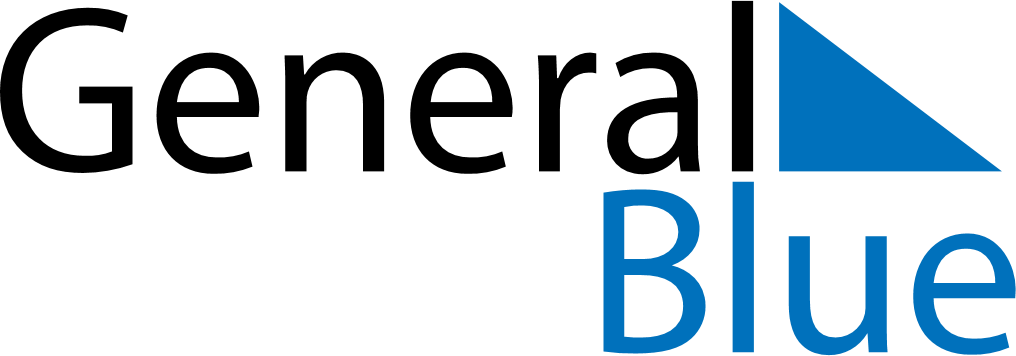 May 2024May 2024May 2024May 2024May 2024May 2024Kiruna, Norrbotten, SwedenKiruna, Norrbotten, SwedenKiruna, Norrbotten, SwedenKiruna, Norrbotten, SwedenKiruna, Norrbotten, SwedenKiruna, Norrbotten, SwedenSunday Monday Tuesday Wednesday Thursday Friday Saturday 1 2 3 4 Sunrise: 3:36 AM Sunset: 9:35 PM Daylight: 17 hours and 59 minutes. Sunrise: 3:31 AM Sunset: 9:40 PM Daylight: 18 hours and 8 minutes. Sunrise: 3:27 AM Sunset: 9:44 PM Daylight: 18 hours and 17 minutes. Sunrise: 3:22 AM Sunset: 9:49 PM Daylight: 18 hours and 26 minutes. 5 6 7 8 9 10 11 Sunrise: 3:17 AM Sunset: 9:53 PM Daylight: 18 hours and 35 minutes. Sunrise: 3:13 AM Sunset: 9:58 PM Daylight: 18 hours and 45 minutes. Sunrise: 3:08 AM Sunset: 10:03 PM Daylight: 18 hours and 54 minutes. Sunrise: 3:03 AM Sunset: 10:07 PM Daylight: 19 hours and 4 minutes. Sunrise: 2:58 AM Sunset: 10:12 PM Daylight: 19 hours and 14 minutes. Sunrise: 2:53 AM Sunset: 10:17 PM Daylight: 19 hours and 24 minutes. Sunrise: 2:48 AM Sunset: 10:22 PM Daylight: 19 hours and 34 minutes. 12 13 14 15 16 17 18 Sunrise: 2:43 AM Sunset: 10:27 PM Daylight: 19 hours and 44 minutes. Sunrise: 2:37 AM Sunset: 10:33 PM Daylight: 19 hours and 55 minutes. Sunrise: 2:32 AM Sunset: 10:38 PM Daylight: 20 hours and 5 minutes. Sunrise: 2:27 AM Sunset: 10:43 PM Daylight: 20 hours and 16 minutes. Sunrise: 2:21 AM Sunset: 10:49 PM Daylight: 20 hours and 27 minutes. Sunrise: 2:15 AM Sunset: 10:55 PM Daylight: 20 hours and 39 minutes. Sunrise: 2:09 AM Sunset: 11:01 PM Daylight: 20 hours and 51 minutes. 19 20 21 22 23 24 25 Sunrise: 2:03 AM Sunset: 11:07 PM Daylight: 21 hours and 3 minutes. Sunrise: 1:57 AM Sunset: 11:14 PM Daylight: 21 hours and 16 minutes. Sunrise: 1:50 AM Sunset: 11:20 PM Daylight: 21 hours and 30 minutes. Sunrise: 1:43 AM Sunset: 11:28 PM Daylight: 21 hours and 45 minutes. Sunrise: 1:35 AM Sunset: 11:36 PM Daylight: 22 hours and 0 minutes. Sunrise: 1:26 AM Sunset: 11:45 PM Daylight: 22 hours and 18 minutes. Sunrise: 1:16 AM Sunset: 11:55 PM Daylight: 22 hours and 39 minutes. 26 27 28 29 30 31 Sunrise: 1:02 AM Sunset: 12:09 AM Daylight: 23 hours and 6 minutes. Sunrise: 12:53 AM Sunrise: 12:53 AM Sunrise: 12:53 AM Sunrise: 12:53 AM Sunrise: 12:53 AM 